Datums: 12.05.2020.Vecumposms:  6-7.gadi. BĒRNU MĀCĪBU DARBĪBASKO BĒRNS MĀCĀSPIEAUGUŠO ATBALSTSVēro kukaiņus tuvākajā apkārtnē, stāsta par novēroto.Salīdzina kukaiņus pēc noteikta vai paša izvirzītajiem kritērijiem.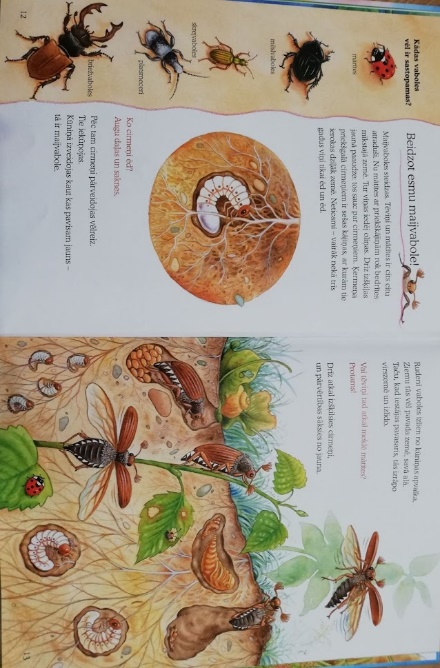 Izlasīt aprakstu un vērot attēlu, mēģināt atrast dabā aprakstīto vaboli, vai citas vaboles. Rosina stāstīt par novēroto, uzdodot rosinošus jautājumus.Dod laiku vērot, domāt, skaidrot un pētīt.Jautā: Kāpēc? Ar ko atšķiras vaboles no pārējiem kukaiņiem? Kā tu to uzzināji?Vēro, saskata un pēta kukaiņu dzīves ciklu.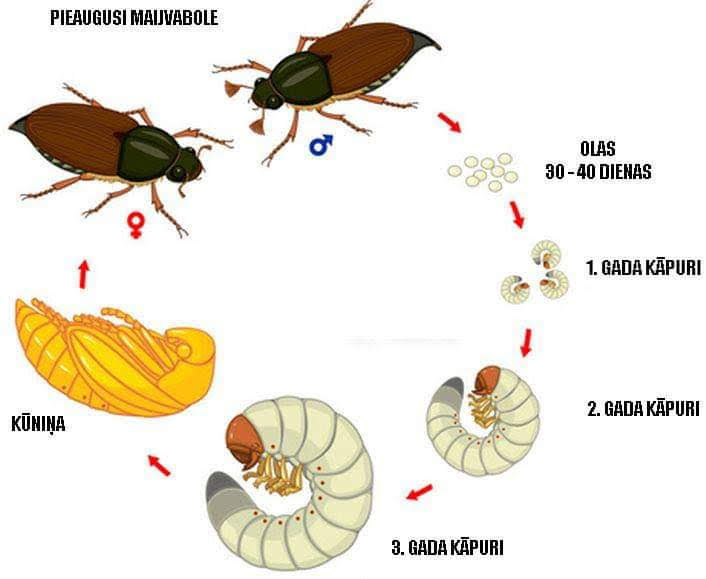 Veido no dabā atrastajiem materiāliem kukaini.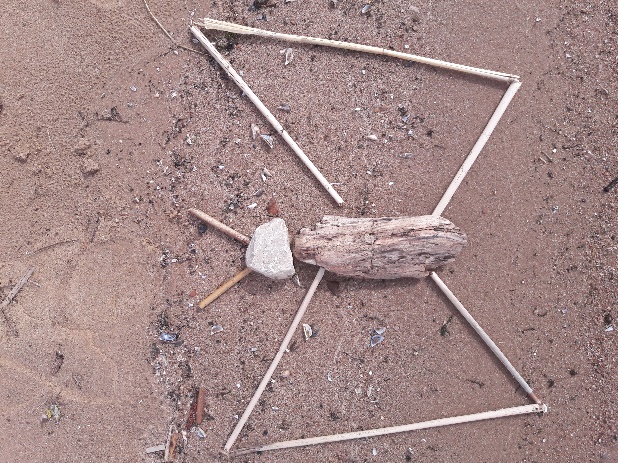 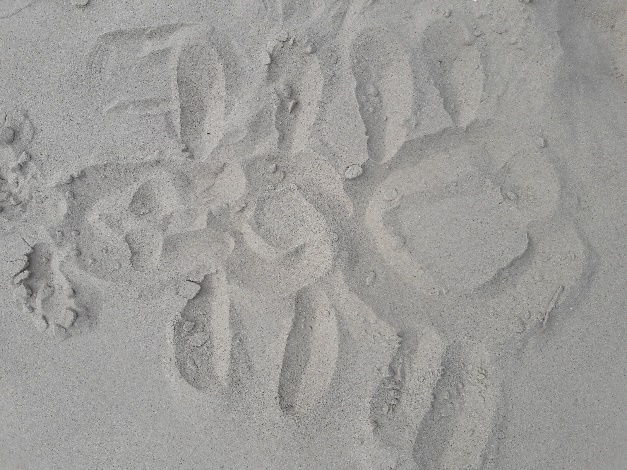 Uzzina, kā notiek vaboļu vairošanās.Izprot un pastāsta, kā notiek kukaiņu dzīves cikls.Uzzīmēt, izveidot vai izlikt no dabas materiāliem kādu no atrastajiem kukaiņiem.Kopīgi izlasīt un pārrunāt attēlus un informāciju tajos.Pievērsts uzmanību drošai saskarsmei ar kukaiņiem.Rosina darboties dabā ar dabas materiāliem.Darbojas kopā ar bērnu/ bērniem. Jautā: Kā sauc tavu izveidoto/uzzīmēto kukaini? Kur viņš dzīvo? U.t.t.